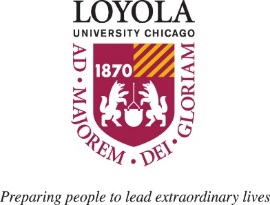 Graduate SchoolLoyola University Medical Center Campus2160 S. First Ave. | Maywood, IL 60153CTRE 140Phone: 708-216-3650 BALLOT FOR THE TEXT AND ORAL DEFENSE OF A 
THESIS/DISSERTATIONName: ____________________________________________________________________ LOCUS ID# ___________________                               Last                                               First                                               Middle
Graduate Program:__________________ _________________________Circle One: Thesis or DissertationInstructions:  
This ballot is used to approve both the text and the final public oral defense of the thesis/dissertation (a public oral defense is not required for certain master’s programs)Committee Members: All voting members must sign this ballot.  You indicate approval of the text and oral defense of the thesis/dissertation by signing the top line. A vote for distinction must be unanimous.  You may indicate a dissenting vote by signing both lines of form.
GPD:  Upload this form into the database at gsps.luc.edu under Thesis/Dissertation Defense.Approved: ____________________________________________________________________________________________                        Printed Advisor (Director) Name                   	               Signature                           DateVote of Distinction______________________________________________________________________                                                                               Signature
Approved:____________________________________________________________________________________________                                 Printed Reader Name                                                    	Signature                          DateVote of Distinction _____________________________________________________________________	                                                                              SignatureApproved:____________________________________________________________________________________________                              Printed Reader Name                                                      Signature                          Date		Vote of Distinction _____________________________________________________________________	                                                                              Signature Approved:____________________________________________________________________________________________                              Printed Reader Name                                                      Signature                         Date		Vote of Distinction _____________________________________________________________________	                                                                              Signature   Approved:____________________________________________________________________________________________                                 Printed  Reader Name                                                    Signature                       Date		Vote of Distinction _____________________________________________________________________	                                                                              Signature                                                                                                         Dissenting Vote ______________________________________________________________________________________                                    Printed Name                                                    Signature                                            DateGPD Approval:____________________________________________________________________________________                                  Printed Name                                           Signature                                               DateStudent: RETURN THIS FORM TO YOUR GRADUATE PROGRAM DIRECTOR!Keep copy for yourself. GPD to upload to GSPS gsps.luc.edu under Thesis/dissertation defense.